SUPPLEMENTARY INFORMATIONDowling JJ, et al. INCEPTUS Natural History, Run-in Study for Gene Replacement Clinical Trial in X-Linked Myotubular MyopathySupplementary Methods ACEND1The Assessment of Caregiver Experience with Neuromuscular Disease (ACEND) questionnaire (ACEND) comprises two domains with seven subdomains, each reported on a scale from 0 to 100.1  Domain 1 examines physical impact in four subdomains: feeding/grooming/dressing (6 items), sitting/play (5 items), transfers (5 items), and mobility (7 items); Domain 2 examines general caregiver impact, included 3 subdomains: time (4 items), emotion (9 items), and finance (5 items). PedsQL-NM2,3The Pediatric Quality of Life Inventory Neuromuscular Module (PedsQL-NM) is a 25-item questionnaire encompassing three scales: (1) About My/My Child’s Neuromuscular Disease (17 items related to the disease process and associated symptomatology), (2) Communication (3 items related to the patient’s ability to communicate with health care providers and others about his/ her illness), and (3) About Our Family Resources (5 items related to family financial and social support systems). Items are linearly transformed to a 0 to 100 scale (0=100, 1=75, 2=50, 3=25, and 4=0) so that higher scores indicate better health-related quality of life. PedsQL-NM is validated in patients with spinal muscular atrophy and Duchenne muscular dystrophy.PGIS-S4The Parental Global Impression of Secretion Severity (PGIS-S) is a global index used to rate severity on a Likert scale of 1 (not affected) to 7 ("worst he's ever been") in response to the question: “Taking into consideration the experience and understanding you have of your child, in terms of secretion management (i.e., volume and thickness of secretions, and how often you need to suction your child),  how affected has your child been over the past 7 days?” Scale: 1 – not affected, 2 – borderline affected , 3 – mildly affected, 4 – moderately affected, 5 – markedly affected, 6 – severely affected, 7 – among the worst he has ever been. References:Matsumoto H, Clayton-Krasinski DA, Klinge SA, et al. Development and initial validation of the assessment of caregiver experience with neuromuscular disease. J Pediatr Orthop. Apr-May 2011;31(3):284-292.Iannaccone ST, Hynan LS, Morton A, et al. The PedsQL in pediatric patients with Spinal Muscular Atrophy: feasibility, reliability, and validity of the Pediatric Quality of Life Inventory Generic Core Scales and Neuromuscular Module. Neuromuscul Disord. Dec 2009;19(12):805-812.Davis SE, Hynan LS, Limbers CA, et al. The PedsQL in pediatric patients with Duchenne muscular dystrophy: feasibility, reliability, and validity of the Pediatric Quality of Life Inventory Neuromuscular Module and Generic Core Scales. J Clin Neuromuscul Dis. Mar 2010;11(3):97-109.Guy W (ed). ECDEU Assessment Manual for Psychopharmacology. Rockville, MD: US Department of Health, Education, and Welfare Public Health Service Alcohol, Drug Abuse, and Mental Health Administration, 1976  Supplementary Table 1. INCEPTUS Study Sites and Investigators Supplementary Table 2. Participant Genotypes in the INCEPTUS Study.Supplementary Table 3. Respiratory Serious Adverse Events Reported in the INCEPTUS Study.Supplementary Table 4. Ventilator Dependence from Baseline to End of Study in the INCEPTUS study by Type of Ventilator Support and Mutation Classification Supplementary Figure 1. Individual Participant Time in the INCEPTUS study. Each bar represents enrollment and follow-up for a single participant. The start of the bar represents the participant’s age at INCEPTUS enrollment and the length represents follow-up time. Red arrows represent participant deaths during INCEPTUS (Study Participants 04, 14, 15). Green arrows represent the point at which participants transitioned to the ASPIRO study.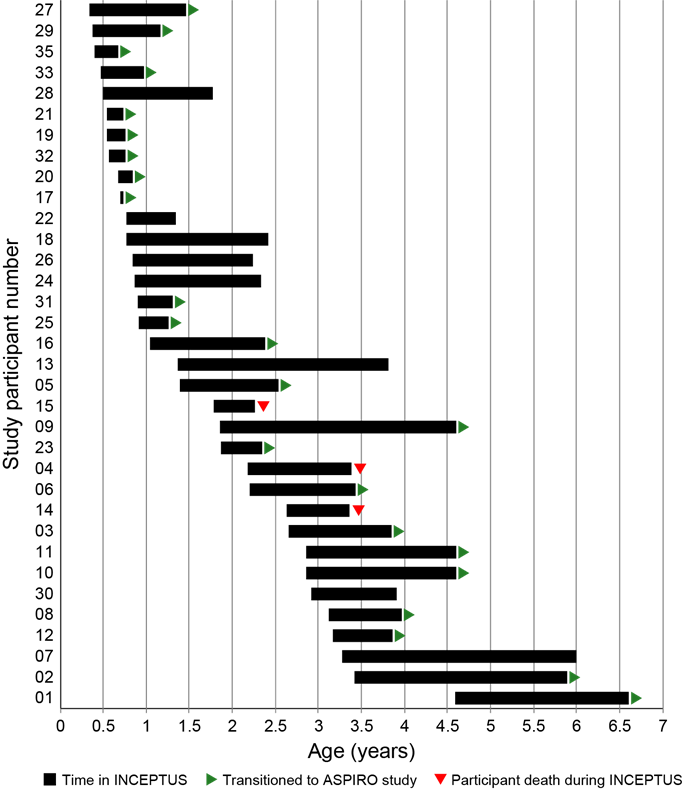 Supplementary Figure 2. Post-mortem muscle pathology results in the three deceased INCEPTUS participants. 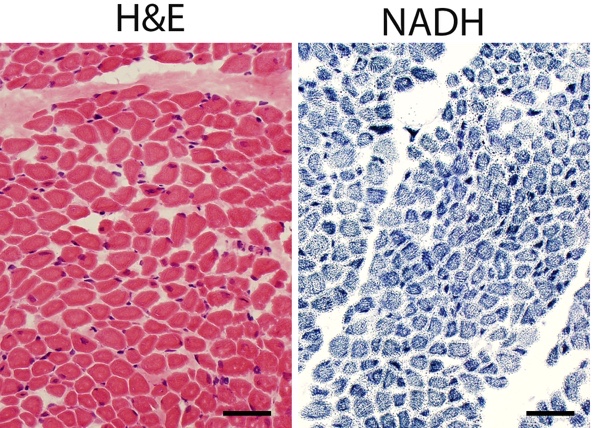 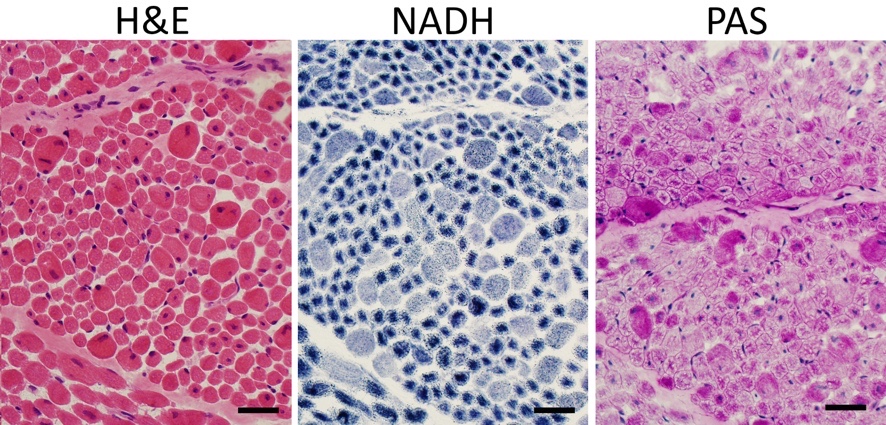 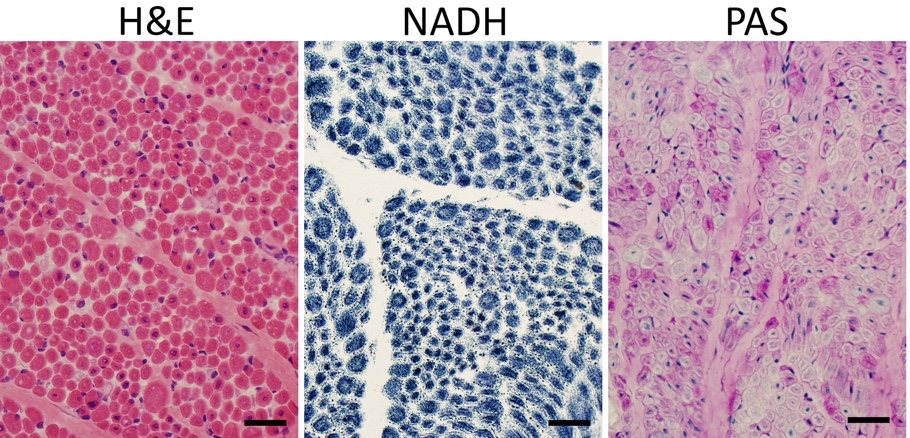 H&E, hematoxylin and eosin; NADH, nicotinamide adenine dinucleotide; PAS, periodic acid-Schiff.Supplementary Figure 3. Mean (SD) CHOP INTEND Individual Item Scores.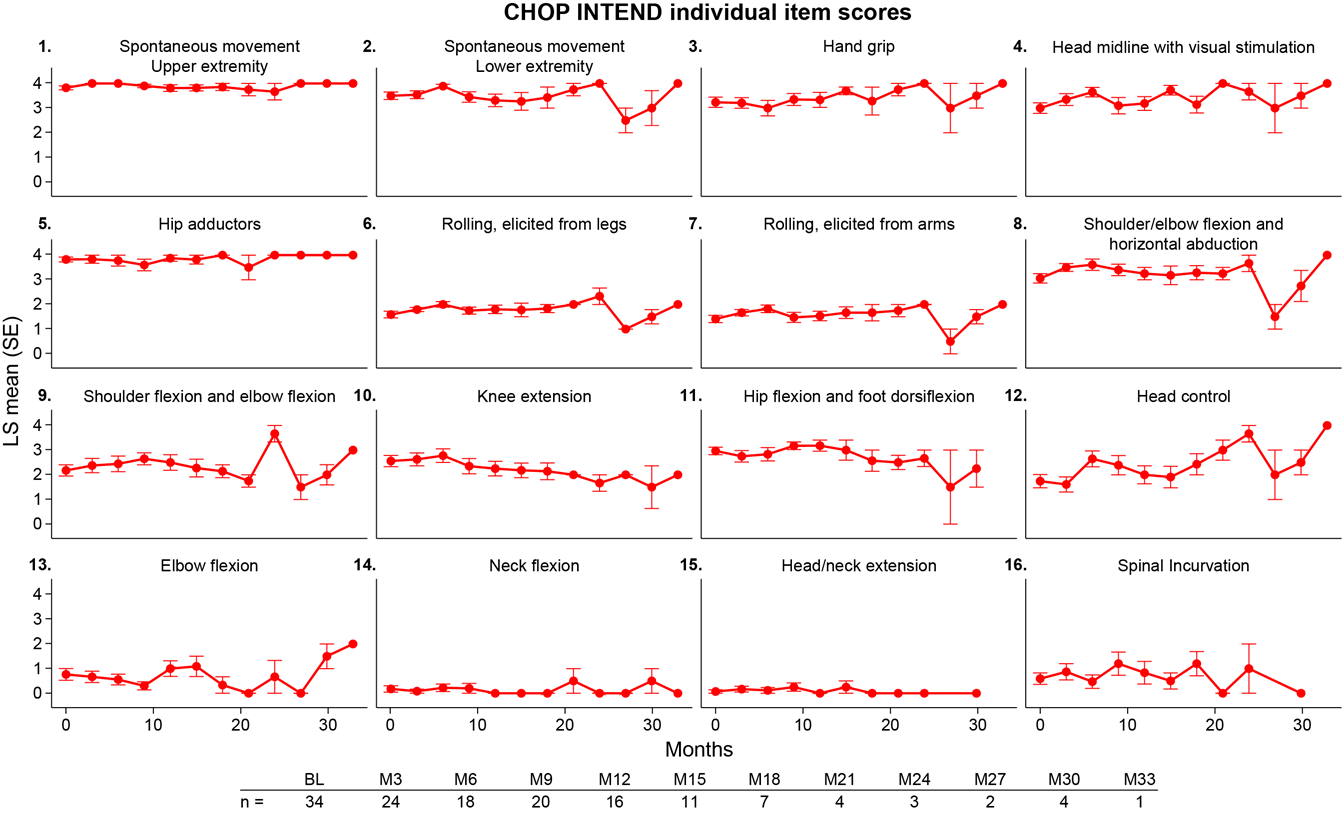 Supplementary Figure 4. Parental Global Impression of Secretion Severity (PGIS-S) over time for individual participants by mutation type. Seven-point Likert scale in response to the question: “Taking into consideration the experience and understanding you have of your child, in terms of secretion management (i.e., volume and thickness of secretions, and how often you need to suction your child),  how affected has your child been over the past 7 days?” Scale: 1 – not affected, 2 – borderline affected , 3 – mildly affected, 4 – moderately affected, 5 – markedly affected, 6 – severely affected, 7 – among the worst he has ever been. The thick red line represents LS means and standard errors from a mixed-effect model with fixed effect of time.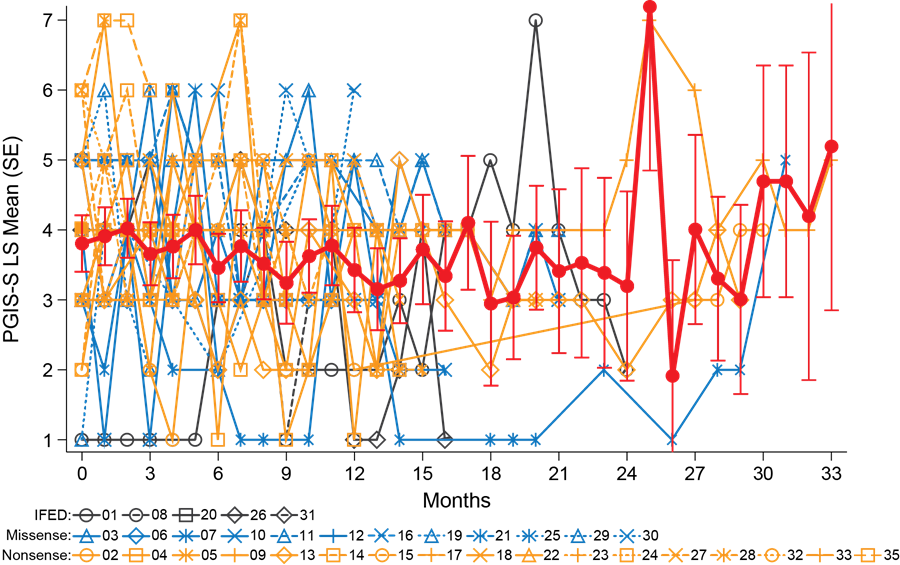 Supplementary Figure 5. Caregiver Experiences and Health-related Quality of Life over time for individual participants by mutation type. (A) ACEND total scores rated by caregivers (N=34) standardized to a scale of 0% (full caregiver support required) to 100% (no support required. (B) PedsQL-NM total scores. Scale from 0 (lowest QoL) to 100 (optimal QoL). The thick red lines represent LS means and standard errors from a mixed-effect model with fixed effect of time. IFED: in-frame exonic deletion.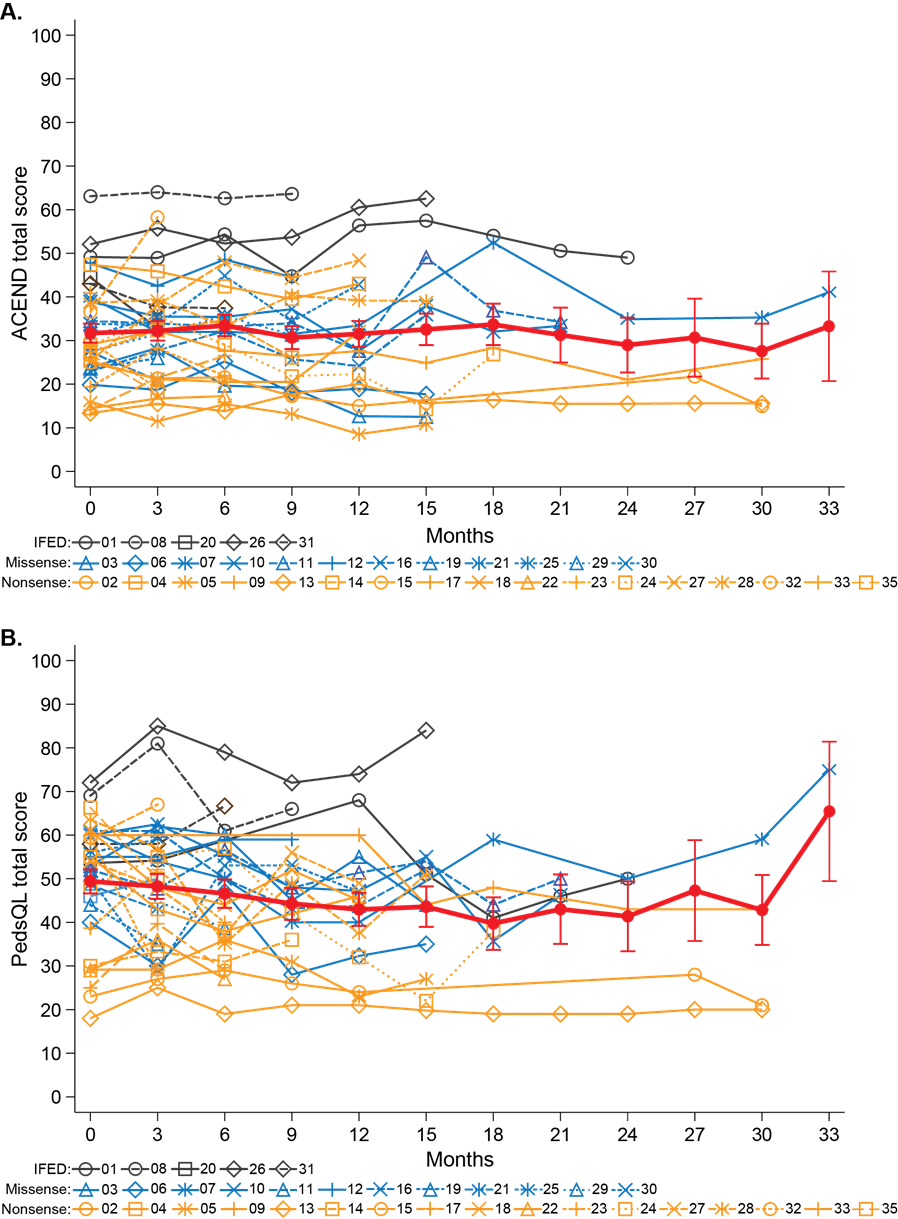 Plain Language SummaryWhy was this study done?X-linked myotubular myopathy (XLMTM) is an ultra-rare, life-threatening genetic disease caused by mutations in the MTM1 gene. Children with XLMTM may have profound muscle weakness, chronic invasive mechanical ventilation for respiratory weakness, feeding support due to swallowing difficulties, and absent or delayed motor milestone attainment.These children often die in childhood, usually from respiratory failure.There are few studies to understand the natural course of the disease and no approved therapies to treat XLMTM.What was the study?INCEPTUS was a prospective, non-interventional study to evaluate boys with genetically confirmed XLMTM.INCEPTUS was designed to obtain data over time on XLMTM natural history. No experimental treatment was given to the participants as part of the study.INCEPTUS began in 2016 in preparation for ASPIRO, the first-in-human clinical trial of an investigational gene replacement therapy in children with XLMTM. Who took part in the study?Thirty-four (34) children <4 years old with XLMTM from 8 clinics in North America and Europe participated in INCEPTUS. What did the researchers do?The participants were evaluated every 3 months through 21 months, and every 6 months thereafter for up to 33 months.The data collected included disease-related adverse events, daily ventilator hours, respiratory and motor function, use of a feeding tube, management of secretions and quality of life.The data were used to guide selection of health outcomes to measure in the ASPIRO gene replacement therapy trial, and the participants served as an untreated control group for ASPIRO. What did the researchers find?Most participants were permanently dependent on ventilator support, unable to achieve motor milestones appropriate for their ages, and suffered several life-threatening medical events.All participants had severe deficits in respiratory and motor function and quality of life  that did not improve over time.What do these findings mean?The high ventilator dependence, poor respiratory function, and severely limited motor function in INCEPTUS participants helped determine which outcomes to measure in the ASPIRO gene replacement therapy trial.Based on this study, daily ventilator hours was selected as the main result to be measured (primary efficacy endpoint) in ASPIRO. SitesInvestigators and Study Staff UCLA Medical Center, Los Angeles, CAPerry Shieh, MD, PhD Principal InvestigatorFrancy Shu, MD, Sub-InvestigatorUmmulwara R. Qasim, Study CoordinatorLoretta Staudt, PhysiotherapistOscar Marquez, Respiratory TherapistAnn & Robert H. Lurie Children’s Hospital of Chicago, ILNancy Kuntz, MD, Principal InvestigatorVamshi Rao MD, Sub-InvestigatorHannah Munson, Study CoordinatorDuncan Schulte, Study CoordinatorLaura Brown, PhysiotherapistChrista Weigel, PhysiotherapistKatie Hoffman, PhysiotherapistCarlos Rodriguez, Respiratory TherapistPowell Center for Rare Disease Research, University of Florida, Gainesville, FLBarbara Smith, MD, Principal InvestigatorBarry J. Byrne, MD, PhD, Sub-InvestigatorLee Kugelmann, Study CoordinatorCristina Liberati, MD, Site CoordinatorJennifer Wood, PhysiotherapistJenna Lammers, PhysiotherapistNeuromuscular and Neurogenetic Disorders of Childhood Section, NINDS, Bethesda, MDCarsten G. Bönnemann, MD, Principal InvestigatorA. Reghan Foley, MD, Associate InvestigatorSarah Neuhaus MD, Sub InvestigatorChristine Jones, RN, Research Nurse Christopher Mendoza, Study CoordinatorMinal Jain, PhysiotherapistMelissa Waite, PhysiotherapistMark Barton, Respiratory TherapistRenee Granrud, Respiratory TherapistThe Hospital for Sick Children, Toronto, ON, CanadaJames Dowling, MD, PhD, Principal InvestigatorEtsuko Tsuchiya, PhD, Study CoordinatorHernan Gonorazky, MD, Sub-InvestigatorReshma Amin, MD, Sub-InvestigatorBlythe Dalziel, PhysiotherapistRenee Haldenby, PhysiotherapistStephanie So, PhysiotherapistFaiza Syed, Respiratory Therapist Nadia Snow, Respiratory Therapist Great Ormond Street Hospital, London, United KingdomProf. Dr. Francesco Muntoni, Principal InvestigatorDr. Federica Trucco, Sub-InvestigatorHinal Patel, Study CoordinatorAmy Wolfe, PhysiotherapistCatherine Rye, PhysiotherapistMarion Main, PhysiotherapistMario Iodice, PhysiotherapistEvelin Milev, PhysiotherapistLisa Edel, Respiratory TherapistI-Motion, Armand Trousseau Hospital, Paris, FranceAndreea Seferian MD, Principal InvestigatorVirginie Che, Study CoordinatorArnaud Jollet, Study CoordinatorAlison Grange, PhysiotherapistCharlotte Lilien, PhysiotherapistKlinikum der Universität München (LMU), Munich, GermanyProf. Dr. Wolfgang Müller-Felber, Principal InvestigatorDr. Astrid Blaschek, Sub-InvestigatorChristiane Eder, Study CoordinatorBirgit Warken-Madelung, PhysiotherapistTherese Well, PhysiotherapistPatient numberGenomic location (hg19)cDNA change (NM_000252.3)Predicted protein change (NP_000243.1)Molecular consequenceMutation impactClinVar Variation IDdbSNP IDExon01chr23:149783173G>Ac.342+1G>Ap.?SplicingIFED435903rs1557413092502chr23:149818270dupAc.949dupAp.(Met317Asnfs*15)FrameshiftLOF211538rs797045722 1003chr23:149831975_149832002delinsAACTGGAc.1537_1564delinsAACTGGAp.(Phe513_Leu522delinsAsnTrpIle)IndelPLOF92674rs398123271 1404chr23:(?_149737047)_(149767150_?)delc.(?_-76)_(231+1_232-1)delp.(0)Deletion exons 1-4LOFn/an/a1-4 05chr23:149826349C>Gc.1109C>Gp.(Ser370*)NonsenseLOFn/an/a1106chr23:149828138G>Ac.1262G>Ap.(Arg421Gln)MissensePLOF158914rs5877837721207chr23:149814198C>Tc.721C>Tp.(Arg241Cys)MissensePLOF11059rs132630305908chr23:149783046T>Gc.232-16T>Gp.(Asp78_Lys114del)SplicingIFEDn/an/a509chr23:(?_149737047)_(149841616_?)delc.(?_-76)_(*1548_?)delp.(0)Gene deletionLOFn/an/a1-1510chr23:149831943T>Ac.1505T>Ap.(Ile502Lys)MissensePLOF435904rs15574148021411chr23:149831943T>Ac.1505T>Ap.(Ile502Lys)MissensePLOF435904rs15574148021412chr23:149828138G>Ac.1262G>Ap.(Arg421Gln)MissensePLOF158914rs5877837721213chr23:149764968C>Tc.70C>Tp.(Arg24*)NonsenseLOF92678rs398123275314chr23:149818236_149818236delAc.915delAp.(Glu305Aspfs*5)FrameshiftLOFn/an/a1015chr23:149832049C>Gc.1611C>Gp.(Tyr537*)NonsenseLOF280453n/a1416chr23:149831928C>Ac.1490C>Ap.(Ser497Tyr)MissensePLOF158945rs5877838001417chr23:149831996C>Tc.1558C>Tp.(Arg520*)NonsenseLOF158950rs5877838051418chr23:149826468G>Tc.1228G>T p.(Glu410*)NonsenseLOFn/an/a1119chr23:149828138G>Tc.1262G>Tp.(Arg421Leu)MissensePLOF599006rs5877837721220chr23:(?_149807416)_(149809891_?)delc.(444+1_445-1)_(678+1_679-1)delp.(Pro149_Pro226del)Deletion exons 7-8IFEDn/an/a7-821chr23:149767116C>Tc.197C>Tp.(Thr66lle)MissensePLOFn/an/a422chr23:149765007C>Tc.109C>Tp.(Arg37*)NonsenseLOF158895rs587783753323chr23:149826418dupTc.1178dupTp.(Leu393Phefs*3)FrameshiftLOF435902rs15574145131124chr23:149765007C>Tc.109C>Tp.(Arg37*)NonsenseLOF158895rs587783753325chr23:149826468G>Cc.1228G>Cp.(Glu410Gln)MissensePLOFn/an/a1126chr23:(?_149826294)_(149826500_?)delc.(1053+1_1054-1)_(1260+1_1261-1)delp.(Leu352_Ser420del)Deletion exon 11IFEDn/an/a1127chr23:149764968C>Tc.70C>Tp.(Arg24*)NonsenseLOF92678rs398123275328chr23:149767060-149767063delAGAAc.141_144delAGAAp.(Glu48Leufs*24)FrameshiftLOF11057rs587783791429chr23:149814165T>Cc.688T>Cp.(Trp230Arg)MissensePLOF92677rs398123274930chr23:149828127A>Gc.1261-10A>Gp.Ser420_Arg421insPheIleGlnSplicingPLOF11058rs3975184451131chr23:(?_149807406-149807509_?)delc.(444+1_445-1)_(528+1_529-1)delp.(Pro149_Gln176del)Deletion exon 7IFEDn/an/a732chr23:149828946C>Tc.1456C>Tp.(Arg486*)NonsenseLOF158938rs5877837951333chr23:149814291delTc.814delTp.(Ser272Leufs*12)FrameshiftLOF817134rs1603192748935chr23:149814234C>Tc.757C>Tp.(Arg253*)NonsenseLOF159001rs5877838549 IFED: in-frame exon deletions, defined as splice site variants and whole exon deletions predicted to result in in-frame loss of one or more internal exons. LOF: loss of function, defined as predicted nonsense variants and any frame-shifting variants or deletions. PLOF: partial loss of function variants, defined as all missense and small in-frame indel variants.IFED: in-frame exon deletions, defined as splice site variants and whole exon deletions predicted to result in in-frame loss of one or more internal exons. LOF: loss of function, defined as predicted nonsense variants and any frame-shifting variants or deletions. PLOF: partial loss of function variants, defined as all missense and small in-frame indel variants.IFED: in-frame exon deletions, defined as splice site variants and whole exon deletions predicted to result in in-frame loss of one or more internal exons. LOF: loss of function, defined as predicted nonsense variants and any frame-shifting variants or deletions. PLOF: partial loss of function variants, defined as all missense and small in-frame indel variants.IFED: in-frame exon deletions, defined as splice site variants and whole exon deletions predicted to result in in-frame loss of one or more internal exons. LOF: loss of function, defined as predicted nonsense variants and any frame-shifting variants or deletions. PLOF: partial loss of function variants, defined as all missense and small in-frame indel variants.IFED: in-frame exon deletions, defined as splice site variants and whole exon deletions predicted to result in in-frame loss of one or more internal exons. LOF: loss of function, defined as predicted nonsense variants and any frame-shifting variants or deletions. PLOF: partial loss of function variants, defined as all missense and small in-frame indel variants.IFED: in-frame exon deletions, defined as splice site variants and whole exon deletions predicted to result in in-frame loss of one or more internal exons. LOF: loss of function, defined as predicted nonsense variants and any frame-shifting variants or deletions. PLOF: partial loss of function variants, defined as all missense and small in-frame indel variants.IFED: in-frame exon deletions, defined as splice site variants and whole exon deletions predicted to result in in-frame loss of one or more internal exons. LOF: loss of function, defined as predicted nonsense variants and any frame-shifting variants or deletions. PLOF: partial loss of function variants, defined as all missense and small in-frame indel variants.IFED: in-frame exon deletions, defined as splice site variants and whole exon deletions predicted to result in in-frame loss of one or more internal exons. LOF: loss of function, defined as predicted nonsense variants and any frame-shifting variants or deletions. PLOF: partial loss of function variants, defined as all missense and small in-frame indel variants.IFED: in-frame exon deletions, defined as splice site variants and whole exon deletions predicted to result in in-frame loss of one or more internal exons. LOF: loss of function, defined as predicted nonsense variants and any frame-shifting variants or deletions. PLOF: partial loss of function variants, defined as all missense and small in-frame indel variants.CharacteristicINCEPTUS Participants(N=34)n (%)Number of Participants Reporting at Least One Event18 (52.9%)Total Number of Events52Infections and infestations17 (50.0%)Pneumonia6 (17.6%)Rhinovirus infection4 (11.8%)Lower respiratory tract infection3 (8.8%)Respiratory tract infection viral3 (8.8%)Bacterial tracheitis2 (5.9%)Adenovirus infection1 (2.9%)Coronavirus infection1 (2.9%)Lower respiratory tract infection viral1 (2.9%)Parainfluenzae virus infection1 (2.9%)Pneumonia moraxella1 (2.9%)Pneumonia streptococcal1 (2.9%)Pneumonia viral1 (2.9%)Respiratory syncytial virus infection1 (2.9%)Investigations2 (5.9%)Human rhinovirus test positive1 (2.9%)Pseudomonas test positive1 (2.9%)Respiratory syncytial virus test positive1 (2.9%)Respiratory, thoracic and mediastinal disorders8 (23.5%)Respiratory distress4 (11.8%)Bronchial secretion retention2 (5.9%)Pneumonia aspiration2 (5.9%)Acute respiratory distress syndrome1 (2.9%)Atelectasis1 (2.9%)Participants could have more than one event.Participants could have more than one event.Nonsense MutationNonsense MutationMissense MutationMissense MutationIn-frame Exonic DeletionVentilator Dependence (h)Non-invasiveInvasiveNon-invasiveInvasiveInvasiveBaseline (n)5122105 Mean (SD)15.4 (5.3)23.3 (1.7)13.8 (2.5)23.6 (0.9)21.4 (3.7)End of Study (n)39294Mean (SD)12.3 (1.5)24.0 (0.1)14.0 (2.8)23.6 (0.6)23.5 (1.0)